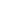 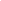 APELLIDOS:__________________________________________________________________________________________________________________________________________________________________________________________________________________________________________________________________________________________________________________________________________________________________________________________________________________________________________________________________________________________________________________________________________________________________________________________________________________________________________________________________________NOMBRES:__________________________________________________________________________________________________________________________________________________________________________________________________________________________________________________________________________________________________________________________________________________________________________________________________________________________________________________________________________________________________________________________________________________________________________________________________________________________________________________________________________CARRERA:__________________________________________________________________________________________________________________________________________________________________________________________________________________________________________________________________________________________________________________________________________________________________________________________________________________________________________________________________________________________________________________________________________________________________________________________________________________________________________________________________________Nº DE D.N.I.:00000000000000000000Cantidad de horas diarias que trabajaCantidad de horas diarias que trabajaCantidad de horas diarias que trabajaCantidad de horas diarias que trabajaCantidad de horas diarias que trabajaCantidad de horas diarias que trabajaCantidad de horas diarias que trabajaCantidad de horas diarias que trabajaCantidad de horas diarias que trabajaCantidad de horas diarias que trabajaCantidad de horas diarias que trabaja(marcar con una X lo que corresponda)(marcar con una X lo que corresponda)(marcar con una X lo que corresponda)(marcar con una X lo que corresponda)(marcar con una X lo que corresponda)(marcar con una X lo que corresponda)(marcar con una X lo que corresponda)(marcar con una X lo que corresponda)(marcar con una X lo que corresponda)(marcar con una X lo que corresponda)(marcar con una X lo que corresponda)Hasta 4 horas trabajadas.- Hasta 4 horas trabajadas.- Hasta 4 horas trabajadas.- Hasta 4 horas trabajadas.- Hasta 4 horas trabajadas.- Hasta 4 horas trabajadas.- Hasta 4 horas trabajadas.- Hasta 4 horas trabajadas.- Hasta 4 horas trabajadas.- Hasta 4 horas trabajadas.- De 5 horas a 7 horas trabajadas.-De 5 horas a 7 horas trabajadas.-De 5 horas a 7 horas trabajadas.-De 5 horas a 7 horas trabajadas.-De 5 horas a 7 horas trabajadas.-De 5 horas a 7 horas trabajadas.-De 5 horas a 7 horas trabajadas.-De 5 horas a 7 horas trabajadas.-De 5 horas a 7 horas trabajadas.-De 5 horas a 7 horas trabajadas.- 8 horas y más horas trabajadas.- 8 horas y más horas trabajadas.- 8 horas y más horas trabajadas.- 8 horas y más horas trabajadas.- 8 horas y más horas trabajadas.- 8 horas y más horas trabajadas.- 8 horas y más horas trabajadas.- 8 horas y más horas trabajadas.- 8 horas y más horas trabajadas.- 8 horas y más horas trabajadas.-Documentación que adjuntaDocumentación que adjuntaDocumentación que adjuntaDocumentación que adjuntaDocumentación que adjuntaDocumentación que adjuntaDocumentación que adjuntaDocumentación que adjuntaDocumentación que adjuntaDocumentación que adjuntaDocumentación que adjunta(marcar con una X lo que corresponda)(marcar con una X lo que corresponda)(marcar con una X lo que corresponda)(marcar con una X lo que corresponda)(marcar con una X lo que corresponda)(marcar con una X lo que corresponda)(marcar con una X lo que corresponda)(marcar con una X lo que corresponda)(marcar con una X lo que corresponda)(marcar con una X lo que corresponda)(marcar con una X lo que corresponda)Fotocopia del recibo de sueldo.-Fotocopia del recibo de sueldo.-Fotocopia del recibo de sueldo.-Fotocopia del recibo de sueldo.-Fotocopia del recibo de sueldo.-Fotocopia del recibo de sueldo.-Fotocopia del recibo de sueldo.-Fotocopia del recibo de sueldo.-Fotocopia del recibo de sueldo.-Fotocopia del recibo de sueldo.-Certificado de horas diarias.-  Certificado de horas diarias.-  Certificado de horas diarias.-  Certificado de horas diarias.-  Certificado de horas diarias.-  Certificado de horas diarias.-  Certificado de horas diarias.-  Certificado de horas diarias.-  Certificado de horas diarias.-  Certificado de horas diarias.-  Fotocopia de las 3 últimas facturas emitidas.-  Fotocopia de las 3 últimas facturas emitidas.-  Fotocopia de las 3 últimas facturas emitidas.-  Fotocopia de las 3 últimas facturas emitidas.-  Fotocopia de las 3 últimas facturas emitidas.-  Fotocopia de las 3 últimas facturas emitidas.-  Fotocopia de las 3 últimas facturas emitidas.-  Fotocopia de las 3 últimas facturas emitidas.-  Fotocopia de las 3 últimas facturas emitidas.-  Fotocopia de las 3 últimas facturas emitidas.-  Fotocopia de contrato de locación.-  Fotocopia de contrato de locación.-  Fotocopia de contrato de locación.-  Fotocopia de contrato de locación.-  Fotocopia de contrato de locación.-  Fotocopia de contrato de locación.-  Fotocopia de contrato de locación.-  Fotocopia de contrato de locación.-  Fotocopia de contrato de locación.-  Fotocopia de contrato de locación.-  Futuras madres o madresFuturas madres o madresFuturas madres o madresFuturas madres o madresFuturas madres o madresFuturas madres o madresFuturas madres o madresFuturas madres o madresFuturas madres o madresFuturas madres o madresFuturas madres o madres(marcar con una X lo que corresponda)(marcar con una X lo que corresponda)(marcar con una X lo que corresponda)(marcar con una X lo que corresponda)(marcar con una X lo que corresponda)(marcar con una X lo que corresponda)(marcar con una X lo que corresponda)(marcar con una X lo que corresponda)(marcar con una X lo que corresponda)(marcar con una X lo que corresponda)(marcar con una X lo que corresponda)Certificado médico de embarazoCertificado médico de embarazoCertificado médico de embarazoCertificado médico de embarazoCertificado médico de embarazoCertificado médico de embarazoCertificado médico de embarazoCertificado médico de embarazoCertificado médico de embarazoCertificado médico de embarazoFotocopia de partida de nacimiento Fotocopia de partida de nacimiento Fotocopia de partida de nacimiento Fotocopia de partida de nacimiento Fotocopia de partida de nacimiento Fotocopia de partida de nacimiento Fotocopia de partida de nacimiento Fotocopia de partida de nacimiento Fotocopia de partida de nacimiento Fotocopia de partida de nacimiento El siguiente formulario tiene carácter de Declaración Jurada. Falsear los datos solicitados o la documentación requerida volverá al firmante pasible de las sanciones previstas por el Régimen  Disciplinario para estudiantes. (Resolución C.D. 2283/88) El siguiente formulario tiene carácter de Declaración Jurada. Falsear los datos solicitados o la documentación requerida volverá al firmante pasible de las sanciones previstas por el Régimen  Disciplinario para estudiantes. (Resolución C.D. 2283/88) El siguiente formulario tiene carácter de Declaración Jurada. Falsear los datos solicitados o la documentación requerida volverá al firmante pasible de las sanciones previstas por el Régimen  Disciplinario para estudiantes. (Resolución C.D. 2283/88) El siguiente formulario tiene carácter de Declaración Jurada. Falsear los datos solicitados o la documentación requerida volverá al firmante pasible de las sanciones previstas por el Régimen  Disciplinario para estudiantes. (Resolución C.D. 2283/88) El siguiente formulario tiene carácter de Declaración Jurada. Falsear los datos solicitados o la documentación requerida volverá al firmante pasible de las sanciones previstas por el Régimen  Disciplinario para estudiantes. (Resolución C.D. 2283/88) El siguiente formulario tiene carácter de Declaración Jurada. Falsear los datos solicitados o la documentación requerida volverá al firmante pasible de las sanciones previstas por el Régimen  Disciplinario para estudiantes. (Resolución C.D. 2283/88) El siguiente formulario tiene carácter de Declaración Jurada. Falsear los datos solicitados o la documentación requerida volverá al firmante pasible de las sanciones previstas por el Régimen  Disciplinario para estudiantes. (Resolución C.D. 2283/88) El siguiente formulario tiene carácter de Declaración Jurada. Falsear los datos solicitados o la documentación requerida volverá al firmante pasible de las sanciones previstas por el Régimen  Disciplinario para estudiantes. (Resolución C.D. 2283/88) El siguiente formulario tiene carácter de Declaración Jurada. Falsear los datos solicitados o la documentación requerida volverá al firmante pasible de las sanciones previstas por el Régimen  Disciplinario para estudiantes. (Resolución C.D. 2283/88) El siguiente formulario tiene carácter de Declaración Jurada. Falsear los datos solicitados o la documentación requerida volverá al firmante pasible de las sanciones previstas por el Régimen  Disciplinario para estudiantes. (Resolución C.D. 2283/88) El siguiente formulario tiene carácter de Declaración Jurada. Falsear los datos solicitados o la documentación requerida volverá al firmante pasible de las sanciones previstas por el Régimen  Disciplinario para estudiantes. (Resolución C.D. 2283/88) 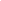 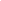 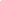 